https://el.wikipedia.org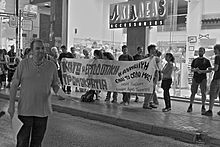 Πολιτική διαδήλωση στο κέντρο του Χαλανδρίου το 2013Με το γενικό όρο πολιτική (politics) εννοείται το σύνολο των μέτρων που λαμβάνονται και των μεθόδων και διαδικασιών που ακολουθούνται, μέσω των οποίων, ομάδες ανθρώπων οργανώνονται και λειτουργούν, προκειμένου να πετύχουν με τον αποτελεσματικότερο τρόπο και με το μικρότερο δυνατό κόστος τους σκοπούς που επιδιώκουν σε διάφορους τομείς δραστηριοτήτων. Ο όρος εφαρμόζεται τόσο σε κοινωνικές ομάδες ανθρώπων (κόμματα, οργανώσεις, συνδικάτα, συνελεύσεις κατοίκων κλπ), όσο και σε κυβερνήσεις κρατών για τον τρόπο διακυβέρνησης και χειρισμού των διαφόρων υποθέσεων. Η πολιτική είναι συνυφασμένη με την εξουσία και τη δύναμη που πηγάζει από αυτή.Eπίσης ο όρος πολιτική (policy) με διαφορετική έννοια αφορά σύνολο αρχών και κατευθύνσεων για την εφαρμογή συγκεκριμένων λειτουργιών σε οργανισμούς, εταιρείες και άλλες οργανώσεις, λαμβάνοντας ανάλογα ιδιαίτερο χαρακτηρισμό π.χ. Ναυτιλιακή Πολιτική, Αγροτική πολιτική, βιομηχανική πολιτική, αμυντική πολιτική, εξωτερική πολιτική, κ.λ.πΗ άσκηση της πολιτικής (politics) αποτελεί τέχνη και επιστήμη που αφορά σε παραγωγή ιδεών και στον τρόπο εφαρμογής τους, τόσο σε ζωτικά ζητήματα της ανθρώπινης ύπαρξης και υπόστασης (ελευθερία, ασφάλεια, δικαιοσύνη, πολιτισμός, κτλ), καθώς επίσης και σε όλα τα υπόλοιπα θέματα που αφορούν στο κοινωνικό σύνολο, στον πολίτη, στον εργαζόμενο, κτλ. Όταν η πολιτική αποσκοπεί να διατηρηθεί ή να κατακτήσει ένα κόμμα την εξουσία ως αυτοσκοπός, τότε υπεισέρχεται η διαφθορά, η κατάχρηση εξουσίας, το "χρήμα" και οι περισσότεροι πολίτες απογοητεύονται και παύουν να ενδιαφέρονται για αυτά που τους αφορούν, με κίνδυνο τα αποτελέσματα να είναι ολέθρια σε όλους τους τομείς. :*15/04/2013,  newsbeast.grΕναλλακτική προεκλογική εκστρατείαΟι «αγανακτισμένοι» της Βουλγαρίας, ελλείψει πόρων, θα αξιοποιήσουν το ίντερνετΗ χρήση του διαδικτύου, οι συναντήσεις με πολίτες και η διανομή φυλλαδίων, θα είναι τα μέσα με τα οποία θα διεξάγουν την προεκλογική τους εκστρατεία οι συντονιστές των πρόσφατων αντικυβερνητικών διαδηλώσεων των «αγανακτισμένων» στη Βουλγαρία, Γιάνκο Πέτροβ, Άνγκελ Σλάβτσεφ και Ντόντσο Ντούντεβ, που θα είναι υποψήφιοι στις κάλπες που θα στηθούν πρόωρα στη χώρα, στις 12 Μαΐου, με την Πρωτοβουλία Δημοκρατικών Πολιτών και το Κίνημα Πολιτών για τον Έλεγχο.«Δεν έχουμε την οικονομική δυνατότητα να συμμετάσχουμε σε συζητήσεις στα ΜΜΕ», δήλωσε η Γιοάνα Ιβάνοβα, υποψήφια των κινημάτων, σημειώνοντας ότι η προεκλογική εκστρατεία χρηματοδοτείται από εισφορές των συμμετεχόντων στις διαμαρτυρίες και από πόρους που θα διαθέσουν οι ίδιοι οι υποψήφιοι.Η προεκλογική πλατφόρμα της Πρωτοβουλίας Δημοκρατικών Πολιτών συντάσσεται και θα είναι έτοιμη την ερχόμενη εβδομάδα.Οι πέντε βασικές αρχές της είναι: αλλαγή του εκλογικού νόμου, αλλαγή στο νόμο περί δημοψηφισμάτων, ηλεκτρονική διακυβέρνηση, ρύθμιση της ενεργειακής αγοράς και διαχωρισμός του δικαστικού συστήματος από το πολιτικό σύστημα, δήλωσε η κ. Ιβάνοβα.Η πλατφόρμα, όπως εξήγησε, θα είναι ανοιχτή, οι πολίτες θα μπορούν να καταθέσουν τις προτάσεις τους μέσω διαδικτύου και να συγκροτήσουμε συμβούλια στον κυβερνοχώρο. Θα είναι ενός είδους βοηθητική πλατφόρμα στο πρόγραμμά μας, διευκρίνισε η υποψήφια των κινημάτων πολιτών.Οι γυναίκες, όπως τόνισε, είναι στην κορυφή του καταλόγου των υποψηφίων και αποτελούν το 50% των εκπροσώπων των διαδηλωτών που θα διεκδικήσουν την ψήφο των πολιτών στις βουλευτικές εκλογέςΕναλλακτικοί οικονομικοί και πολιτικοί χώροι: Αντιμετωπίζοντας την κρίση ή δημιουργώντας μια νέα κοινωνία;Γριτζάς Γιώργος|Καβουλάκος Κάρολος – Ιωσήφ
Κοινωνική Οικονομία, ΠολιτικήΣτην Ελλάδα και ειδικά στην Αθήνα βρισκόμαστε σε φάση ραγδαίας ανάπτυξης εναλλακτικών κοινωνικών και οικονομικών πρακτικών που αφορούν σχεδόν το σύνολο των βασικών κοινωνικών και οικονομικών δραστηριοτήτων: την υγεία, την παιδεία, την τροφή, την πρωτογενή και δευτερογενή παραγωγή, τις υπηρεσίες και τις ανταλλαγές. Στον αποτυπώνονται κοινωνικά ιατρεία και φαρμακεία, κοινωνικά παντοπωλεία, δράσεις χωρίς μεσάζοντες, συλλογικές κουζίνες, κοινωνικοί εκπαιδευτικοί χώροι (φροντιστήρια, μαθήματα διαφόρων ειδών, ωδεία), ανταλλακτικά δίκτυα (τράπεζες χρόνου, νομίσματα, ανταλλακτικά παζάρια), αστικοί λαχανόκηποι, οικοκοινότητες, συνεταιρισμοί, κολλεκτίβες και κοινωνικές συνεταιριστικές επιχειρήσεις που στην πλειονότητά τους έχουν γεννηθεί τα τελευταία χρόνια από πρωτοβουλίες πολιτών και όχι από επίσημους φορείς, όπως τους δήμους και την εκκλησία.Τα αίτια αυτής της «έκρηξης» μπορούν να ανιχνευθούν σε πολλά επίπεδα, με προεξάρχον αυτό της οικονομικής και ανθρωπιστικής κρίσης. Σημαίνει αυτό ότι πρόκειται απλώς για στρατηγικές επιβίωσης στις δύσκολες συνθήκες της κρίσης ή ότι οι στρατηγικές επιβίωσης συνυπάρχουν και συνδυάζονται με ευρύτερες κοινωνικές, οικονομικές ή και πολιτικές στοχεύσεις;https://www.athenssocialatlas.grΕΝΕΡΓΟΙ ΠΟΛΙΤΕΣΟι «Ενεργοί Πολίτες Λάρισας» είναι μια μη κερδοσκοπική κίνηση πολιτών, ανοιχτή σε όλους, χωρίς κοινωνικές ή άλλες διακρίσεις και αποτελεί σημείο επαφής πολιτών, οι οποίοι μέσω της εθελοντικής προσφοράς έχουν στόχο την ενημέρωση, ευαισθητοποίηση και δραστηριοποίηση σε θέματα καθημερινότητας και ποιότητας ζωής.http://energw.gr/